様式第14号（第15条関係）特定工作物解体等工事実施届年　　月　　日　　　兵庫県知事　　　　　様　　　　　　　　　　　　　　届出者　住所（法人にあっては、主たる事務所の所在地）　　　　　　　　　　　　　　　　　　氏名（法人にあっては、名称及び代表者の氏名）　　　　　　　　　　　　　　　　　　　　　　　　　　　　　　　　　　　　　　　　印　　　　　　　　　　　　　　　　　　担当者氏名　　　　　　　　　　　　　　　　　　　　電話（　　）　　　　　―　　　　　　　番　注　「特定工作物解体等工事の種類」の欄は、次の種類の別を記入してください。　　(１)　石綿含有材料を使用しない建築物の解体の工事　　(２)　石綿含有材料を使用する部分を含む建築物等の解体の工事　　(３)　特定石綿含有材料を使用する部分を含む建築物等の改修の工事別紙特定工作物解体等工事の名称特定工作物解体等工事に係る工作物の種額用　　　途特定工作物解体等工事に係る工作物の種額構造・階数特定工作物解体等工事の種類建築物にあっては、解体する部分の床面積の合計　　　　　　　　　　　　　㎡　　　　　　　　　　　　　㎡特定石綿含有材料の使用の有無有　　　　　・　　　　　無有　　　　　・　　　　　無特定工作物解体等工事の場所特定工作物解体等工事の実施の期間自　　　　　　年　　　月　　　日　　　　　　　　　　　　　　　　　　　　　日間至　　　　　　年　　　月　　　日自　　　　　　年　　　月　　　日　　　　　　　　　　　　　　　　　　　　　日間至　　　　　　年　　　月　　　日粉じんの処理又は飛散の防止の方法別紙のとおり別紙のとおり発注者の氏名又は名称及び住所並びに法人にあっては、その代表者の氏名電話（　　）　　―　　番電話（　　）　　―　　番下請負人が工事を実施する場合は、当該下請負人の氏名又は名称及び住所並びに法人にあっては、その代表者の氏名電話（　　）　　―　　番電話（　　）　　―　　番備　　　　　　　　　　　　考すべての粉じんに係る共通事項防じんシート等の設置方法防じんシート等の設置方法すべての粉じんに係る共通事項散　水　等　の　方　法散　水　等　の　方　法石綿粉じんに係る事項特定石綿含有材料の処理方法特定石綿含有材料の処理方法　　除去・封じ込め・囲い込み　使用面積　　　㎡　　使用部分　　別添　　図面のとおり石綿粉じんに係る事項散水その他の措置により石綿を含む水を排出するときは、排水の処理方法散水その他の措置により石綿を含む水を排出するときは、排水の処理方法石綿粉じんに係る事項施工区画の隔離方法施工区画の隔離方法石綿粉じんに係る事項施工区画の隔離方法施工区画の隔離方法石綿粉じんに係る事項隔離した施工区画の換気方法施工区画の容積　　　㎡×高さ　　　　ｍ＝　　　　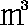 石綿粉じんに係る事項隔離した施工区画の換気方法換気装置の換気能力　　　/時×　　　　台＝　　　　/時石綿粉じんに係る事項隔離した施工区画の換気方法１時間当たりの換気回数換気能力÷施工区画の容積＝回/時石綿粉じんに係る事項隔離した施工区画の換気方法換気装置の設置場所別添図面のとおり石綿粉じんに係る事項隔離した施工区画の集じん方法集じん機の種類・型式石綿粉じんに係る事項隔離した施工区画の集じん方法集じん機の効率石綿粉じんに係る事項清掃の方法清掃の方法石綿粉じんに係る事項標識標識別添のとおり石綿粉じんに係る事項その他その他